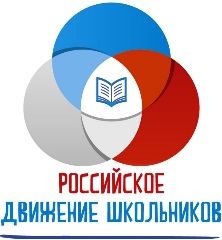 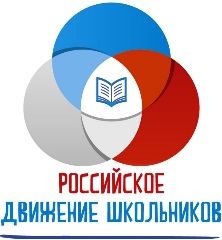 Харитонова Надежда Викторовна, классный руководитель, учитель английского языка МОУ «Миассская средняя общеобразовательная школа №1» Красноармейского района Челябинской областиКонспект воспитательного события «Содействие к действию»Форма: интерактивный классный час. Тема: «Содействие к действию» Форма работы: групповая. Цель: Мотивировать детей на самооценку и проявление творческих способностей в деятельности для самореализации и самоопределения. Задачи: 1. Продемонстрировать роль активности в оценке способностей, самоопределении. 2. Заинтересовать ребенка критическим отношением к своим способностям. 3. Стимулировать к проявлению творческого подхода в деятельности, самореализации. 4. Содействовать формированию готовности школьников к работе в команде. 5. Направить на постановку целей личностного развития. 6. Информировать об объединениях РДШ в школе с учетом их профиля деятельности и конкурсах РДШ, которые помогут детям развить и реализовать свои способности. Участники: обучающиеся 8-11 классов. Техническое обеспечение: стулья по числу участников, АРМ учителя.Ход классного часаЭтапы занятияПлан занятияДеятельность учителя и учениковПредполагаемый результатОрганизационный моментЦель: Создание условий для возникновения внутренней потребности включения в деятельностьНастрой на работу,принятие правила активностиЗдравствуйте, ребята. Прежде чем мы приступим к нашему занятию, я прошу вас сесть на своих стульях так, чтобы все вы могли образовать круг из стульев. (Дети выполняют задание.) А можете вы сделать то же самое, только быстрее? Давайте попробуем. Почему у вас получилось? (ответы детей) - Уметь выполнять все быстро и слаженно, уметь чувствовать друг друга очень важно, особенно когда вы работаете в команде. Ведь часто время — это ваши победы и поражения, и важно действовать изо всех сил, чтоб получить максимальный результат. Предлагаю сегодня так же быстро и слаженно работать, откликаться на просьбы. А для слаженной работы предлагаю принять одно правило: правило активности. Его суть в том, что все сегодня на нашем занятии занимают активную позицию, у нас нет наблюдателей. Готовы ли вы принять это правило? Тогда давайте дадим старт нашей работе.Игра «Старт»Желание попробовать себя в чем-то новомАктуализация данного мероприятияЗнакомство с высказыванием президента России В.В. Путина.Слайд 2. Цитата В. В. Путина. В. В. Путин, встречаясь со школьниками, победителями Всероссийского конкурса «Россия, устремленная в будущее» сказал, что самые большие разочарования проистекают от ничем не обоснованных ожиданий. Что президент имел ввиду? - Мало ждать чего – либо. Нужно действовать. Человек реализуется только в деятельности. А в какой деятельности вы можете самореализоваться? Где вы можете самореализоваться? Источником такой деятельности может быть деятельность ученического самоуправления, школьных деятельность детских объединений, РДШ. Я предлагаю вам сегодня действовать и анализировать. Анализировать свои собственные ощущения для того, чтобы понять, какое направление деятельности вам ближе, где вы можете проявить свои способности, в какой сфере деятельности вы склонны к проявлению творчества. А попытаемся мы раскрыть ваши способности через направления деятельности РДШ. Осознание учениками необходимости быть активными в любой деятельностиСамооценкаИспользуя классификацию, оценить свои способностиКаждый из вас знает о своих способностях? Вы сейчас видите у меня на подносе пять коробочек в них лежат жетоны, каждый цвет жетонов соответствует определенным способностям. Возьмите те жетоны, которые соответствуют тем способностям, которые вам кажется у вас есть.Слайд 3. Классификация способностей по цветам. Красные: ораторские Желтые: коммуникативные Синие: организаторские Зеленые: актерские Оранжевые: художественно-прикладные А теперь положите свои жетоны в конверт и напишите на нем свое имя. (Раскладывают в конвертики и садятся на свои места.)Объективная оценка своих способностей до начала работыВключение в деятельностьОпределение правил работыФормирование командСегодня у вас будет возможность проявить свои способности в разных видах совместной деятельности. Я предлагаю вам сегодня попробовать себя в разных ситуациях, чтобы понять, какие способности у вас наиболее развиты. Работать мы будем в группах. Как вы думаете, почему? - Потому что совместная работа более эффективная и быстрая. Какие правила командной работы вам надо соблюдать, чтобы работа была эффективной? - прислушиваться к мнению других - работать слаженно - каждый в команде должен выполнять свою роль, внести свой вклад в общее дело. Разбейтесь, пожалуйста, по парам.Принятие правил, настрой на работуПолучение новых знаний.Выполнение первого задания в командахЗнакомство с Военно-патриотическим направлением деятельности РДШСлайд 4. Символ РДШ военно-патриотического направления. 1. Военно-патриотическое направление деятельности РДШ. Задача этого направления - воспитывать настоящих патриотов, готовых защищать свое Отечество, это направление деятельности объединяет детские военно-патриотические объединения. Задание: «Минное поле». Необходимые условия: пустая комната или коридор, повязки на глаза и разные предметы (например, коробки, офисные стулья, бутылки с водой и т. д.) Правила игры. Разбросайте на полу предметы случайным образом, чтобы нельзя было пройти из одного конца комнаты в другой и ни на что не наткнуться. Разделитесь по парам, и завяжите глаза одному из партнеров. Второй должен провести своего напарника из одного конца «минного поля» в другой так, чтобы не задеть ни одну «мину», при этом он не имеет права прикасаться к напарнику. На «минное поле» запускают все пары одновременно, чтобы игрокам приходилось внимательнее прислушиваться к указаниям своих «провожатых». Как вы думаете, какие способности вы можете проявить в этой деятельности? А какое детское объединение в школе реализует это направление деятельности? Для ребят, кто интересуется военной историей, РДШ проводит конкурс «Русский силомер», «Сила РДШ», «Герои Отечества-наши земляки», а так как ребята, кто готов связать свою жизнь с армией должны быть сильными, выносливыми, то и конкурс «Вело-забег РДШ» тоже может быть отнесен к этому направлению.Знакомство со школьными объединениями, которые работаю в военно-патриотическом направленииПолучение новых знаний.Выполнение второго задания в командахЗнакомство со вторым направлением  «Гражданская активность»Разделиться на командыВыполнение заданияСлайд 5. Символ направления РДШ «Гражданская активность». 2 направление деятельности РДШ - «Гражданская активность» Кто знает, какие детские объединения входят в это направление деятельности? - Это волонтерские отряды, школьные музеи, школьное лесничество. Эти общественные объединения нацелены на решение самых разных проблем. Сейчас каждый из вас будет в роли волонтеров. Каждый из вас перед занятием получил медаль, на ней написан номер вашей будущей команды. Разбейтесь на команды. Задание для групп следующее: Каждому волонтерскому отряду необходимо решить свой кейс: 1. В школе обучаются дети с ОВЗ и дети профильных классов. Остро стоит проблема взаимоотношений между этими детьми. Как ее решить? Найдите пути решения этой проблемы. 2. В школе скопился большой архив исторических материалов, фотографий, старых школьных предметов. Они пылятся в кладовке. Что с ними делать? 3. Ученики начальных классов очень активно ведут себя на перемене. Играть дружно не могут. Часто возникают ссоры, потасовки. Как решить эту проблему? 4. Центральный стадион нашего села очень сильно замусорен. Там проходят уроки физкультуры для школьников. Много битого стекла. Стало опасно заниматься. Дети могут пораниться. Время 2 минуты. Кто готов поделиться своими идеями, чтобы решить проблему? Актив ученического самоуправления школы решил проблему взаимоотношений между детьми с ОВЗ, организовав в школе благотворительный фестиваль «Дети-детям» (демонстрируется слайд с идеей фестиваля). Скажите, занимаясь этим направлением деятельности, какие способности в себе можно развить? - Задача РДШ выявить лучшие ученические практики и сделать их общедоступными. Так наш фестиваль, при поддержке РДШ, стал носить региональный статус. Реализуйте свои социальные проекты и при поддержке РДШ о них узнают все. Для этого направления деятельности есть конкурсы РДШ: «Лига ораторов», проходит конкурс лидеров УСУ и РДШ «Лидер ХХIвека», акция «Сделано с заботой»Понимание эффективности командной работы, умение распределять роли с учетом способностей каждого, творческий подход к решению любой задачи.Получение новых знаний.Выполнение третьего задания в командах1.Знакомство с третьим направлением РДШ2. Выполнение задания в командах3. Знакомство с объединениями нашей школы, работающими в этом направленииСлайд 6. Символ направления РДШ «Личностное развитие». 3 направление деятельности РДШ - «Личностное развитие». Под этим крылом РДШ собрались самые разнообразные творческие детские объединения. Давайте, в назывном порядке перечислим, какие есть у вас в школе. - вокальная студия, «Ателье школьной моды», «Студия дизайна», Студия технического творчества «Лего – роботы» и т.д. Задание «Дизайн студия». Предлагаю вновь создать новые группы. Объединяемся по цвету ваших медалек. Сейчас вы находитесь в дизайн студии. У вашего руководителя сегодня день рождения, а вы вспомнили только сегодня. Т.к. вы люди творческие, то для вас не будет проблемой сделать что- то оригинальное из тех вещей, которые у вас под рукой, а если еще и полезное, то это будет еще лучше. Нужно, чтобы на поделке была оригинальная надпись. У вас есть бумага, фломастеры, скотч, ножницы, клей и пустой пакет из-под молока. Можно сделать: -копилку с оригинальной надписью -подставку для карандашей - кормушку - и т.д. Какие способности вы можете развить, реализуя себя в этом направлении деятельности РДШ? - Креативные, исполнительские, ораторские, творческие. Конкурс РДШ для этого направления вокальный «Я люблю тебя, Россия!», «Русские рифмы», прикладной «Открытка РДШ», «Шахматный турнир РДШ», «Волейбольная лига РДШ» и т.д.Получение новых знаний.Выполнение четвертого задания в командахтретьим направлением РДШ2. Выполнение задания в командах3. Знакомство с объединениями нашей школы, работающими в этом направленииСлайд 7. Символ направления РДШ «Информационно- медийное». 4 направление РДШ - «Информационно - медийное». Это направление объединяет детские СМИ. Предлагаю снова поменяться командами, для этого объединитесь по цвету ленточек, на которых висят медальки. Задание для команд: Вам дается 1 мин 30 сек., чтобы вы сделали живую фотографию, которая бы продвигала идею РДШ, и несла какой-то смысл, а команда соперников должны угадать, что вы хотели сказать этой фотографией. Время пошло! Кто первый готов показать свое фото? Прошу сделать реальный снимок на ваш телефон. Команды, как вы думаете, что хотели сказать своей фотографией участники этой команды? Домашнее задание для команд: Ваша задача выложить после нашего занятия фотографии в социальные сети (с #РДШ74ДоброПожаловать!), написать коротенький пост и спросить пользователей, поняли ли пользователи социальной сети ваш замысел, что вы хотели изобразить на фотографии и предложить сделать в комментариях свои подписи.Знакомство с названием группы РДШ в социальной сетиЗнакомство с источниками информации об РДШ в социальных сетяхСлайд 8. Название группы в социальной сети «РДШ Челябинская область». Различных конкурсов для этого направления РДШ предлагает очень много. Заходите на информационный ресурс РДШ и участвуйте.Развитие коммуникативных способностей через использование социальные сети, создание групп и сообществ в сети по интересам, получение новой информации.Подведение итоговУченики оценивают свои способности после того, как они проявили себя в деятельностиА теперь каждый из вас получил по пять жетонов, символизирующих разные виды способностей. Оцените тех ребят, с которыми вам удалось поработать в группах. Раздайте эти жетоны тем, кто в большей степени проявил ту или иную способность. Рефлексия В самом начале вы оценили свои способности сами, а теперь получили оценку окружающих. Совпала ли ваша оценка или нет? Над чем это заставляет задуматься? Кто из вас хотел бы высказаться? (рефлексия) Возникновение желания развивать свои способностиЗаключениеКак понять какая деятельность нам ближе? Для того, чтобы понять, какая деятельность нам ближе, надо попробовать себя во всем. - Мы можем думать, что мы что-то умеем делать, а на деле получается, что так и не смогли проявить себя. А может быть и наоборот, вы проявите те способности, о которых вы даже не догадывались. Давайте вспомним правило, которого мы решили придерживаться в самом начале: - правило активности.Слайд 9. Символ РДШ Сейчас вы находитесь на пороге своего жизненного выбора, но сделать его невозможно просто сидя на месте. Сейчас вы можете участвовать в жизни села, школы, класса. Такую возможность попробовать свои способности в разных видах деятельности вам дает РДШ. Очень много различных конкурсов есть в РДШ, как индивидуальных, так и коллективных. Отталкиваться от того, что вам интересно и в чем вы в большей степени реализуетесь. Это м/б школьные мероприятия, районные, ищите себя, проявляйте свои способности, пробуйте себя в разных видах деятельности, а главное, чтобы ваши дела приносили пользу окружающим и развивали вас!Привлечение интереса к деятельности детских объединений школы и как следствие увеличение числа учащихся, занимающихся в различных школьных детских объединениях.Нацеливание на будущееПознакомить с планом саморазвитияНацеливание на будущее А чтобы вы могли продолжить работу над собой, мне хотелось бы вам предложить следующее упражнение, которое вы уже сделаете сами дома. (Раздать «План саморазвития») Подумайте, какие виды, сферы деятельности, с учетом ваших способностей, вам интересны? Как используя возможности школы, РДШ можно развить эти способности? Сформулируйте цели на год, которые запишите в предложенный бланк. Посмотрите на сайте РДШ, какие конкурсы будут вам интересны и помогут развить ваши способности или попробовать себя в других видах деятельности. Вложите его в свою папку – портфолио. В течение года мы будем работать над их реализацией. Приходите домой и в первой колонке записываете свои цели на ближайшее время, например, на год. Во вторую колонку конкурсы РДШ, которые вам интересны и помогут в достижении целей. Например, поехать в ВДЦ «Смена» на профильную смену волонтеров или в ВДЦ «Орленок» и т.д. Проходит половина года, вы прописываете, что вы сделали для достижения этих целей. А на последнем этапе, в последней колонке прописываете, что у вас получилось в конечном итоге, а если не получилось, то почему. И храните эти цели в своем портфолио. Так вы можете планомерно выстраивать траекторию своего саморазвития. Спасибо за работу.1.Информированность о конкурсах и проектах РДШ.2.Постановка целей личного развития учащихся и дальнейшая работа по их реализации.